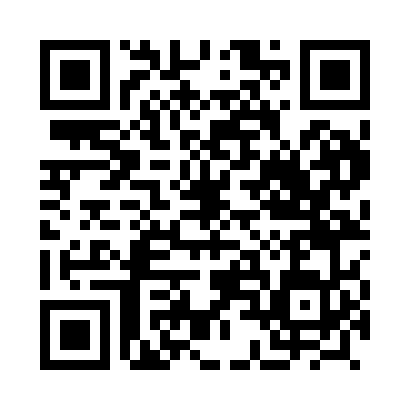 Prayer times for Abrah, PakistanWed 1 May 2024 - Fri 31 May 2024High Latitude Method: Angle Based RulePrayer Calculation Method: University of Islamic SciencesAsar Calculation Method: ShafiPrayer times provided by https://www.salahtimes.comDateDayFajrSunriseDhuhrAsrMaghribIsha1Wed4:225:4812:264:027:068:312Thu4:215:4712:264:027:068:323Fri4:205:4612:264:017:078:334Sat4:195:4512:264:017:078:345Sun4:185:4512:264:017:088:356Mon4:175:4412:264:017:098:367Tue4:165:4312:264:017:098:378Wed4:155:4212:264:017:108:389Thu4:145:4212:264:017:108:3810Fri4:135:4112:264:017:118:3911Sat4:125:4012:264:017:128:4012Sun4:115:4012:264:017:128:4113Mon4:105:3912:264:017:138:4214Tue4:095:3812:264:017:148:4315Wed4:085:3812:264:017:148:4416Thu4:085:3712:264:017:158:4517Fri4:075:3712:264:017:158:4518Sat4:065:3612:264:017:168:4619Sun4:055:3612:264:017:178:4720Mon4:045:3512:264:017:178:4821Tue4:045:3512:264:017:188:4922Wed4:035:3412:264:017:188:5023Thu4:025:3412:264:017:198:5024Fri4:025:3312:264:017:208:5125Sat4:015:3312:264:017:208:5226Sun4:015:3312:274:017:218:5327Mon4:005:3212:274:017:218:5428Tue4:005:3212:274:017:228:5429Wed3:595:3212:274:017:228:5530Thu3:595:3112:274:017:238:5631Fri3:585:3112:274:017:238:56